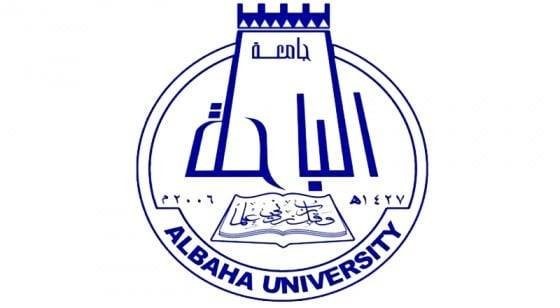 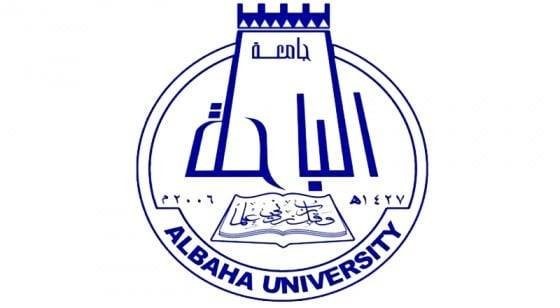 الزملاء/ الزميلات/ أعضاء هيئة التدريس /الموظفين  يسعدنا أن نضع بين أيديكم استبانة تقييم القيادات، آملين إبداء الرأي حولها. Dear: Faculty members/ Employee We are pleased to put in your hands, survey for leader Performance Evaluation.أولا : معلومات عامة General information :الاســم ( اختياري Optional)  Name:................................................. الدرجة العلمية Degree  :..................................................الكليـــــــــــــــــــــة/العمادة College/Deanship:.......................... القسم / الإدارة / الوحدة Department/Administration/Unit:...............الجنس Gender : ذكر Male(  ) أنثى Female(  )            ثانياً: الرجاء التكرم بإبداء الرأي في بوضع علامة (√) لتدل على تفضيله لأحد البدائل أمام كل عبارة*عند تصميم الاستبانة لابد أن يضمن البرنامج والكلية والمقر (طلاب/طالبات).م(أوافق بشدة) تعني أن العبارة صحيحة دائماً أو في كل الأحيان تقريباً، أو أن المطلوب تمت تأديته على أكمل وجه. Strongly agree means the statement is true all or almost all of the time and/or very well done.  (أوافق) تعني أن العبارة غالباً أو في أغلب الأحيان، أو أن المطلوب تمت تأديته بشكل جيد تقريباً. Agree means the statement is true most of the time and/or fairly well done.(صحيح لحد ما) تعني أن المطلوب تمت تأديته بشكل متوسط True sometimes means something is done about half the time.(لا أوافق) تعني أن المطلوب تمت تأديته بشكل ضعيف أو لم يؤد في معظم الأحيان Disagree means something is done poorly or not often done.(لا أوافق بشدة) تعني أن المطلوب تمت تأديته بشكل سيء جدا، أو لم يؤد أصلاً، أو نادراً ما تمت تأديته. Strongly disagree means something is done very badly or never or very rarely done.أوافق بشدة (5) Strongly agreeأوافق (4) Agreeصحيح لحد ما (3) True sometimesلا أوافق(2) Disagreeلا أوافق بشدة (1) Strongly disagreeأولاً: حس المسؤولية 1يتحمل مسؤولية أفعاله ولا يلوم الآخرين 2يفهم الدور والتوقعات وارتباطه بالأهداف الكلية للجامعة3يتمتع بالشفافية عند مواجهة التحديات ثانياً: التعاون 4يتشارك المعلومات وتسهيل مشاركتها مع إدارة الجامعة 5يبحث عن المعطيات من خارج الإدارة الخاصة به عند اللزوم وتوليد مردود ببناء علاقات بناءه مع المسؤولين الأساسين6يستجيب  لطلبات الدعم من أي وحدة تنظيمية في الجهة ثالثاً: التواصل 7يستخدم التواصل المكتوب الواضح والفعال8يستخدم التواصل الشفهي الواضح والفعال9ينصت للأخرين بعناية رابعاً: التوجه بالنتائج 10يستطيع القيام بمهام متعددة ووضع أولويات العمل بفاعلية 11يعتمد عليه، وينفذ مهامه في وقتها بمستوى عال من الجودة 12مبادر وقادر على تقديم بدائل وحلول عند تنفيذه لمهامه خامساً: تطوير الأفراد13يسعى الى تحسين احتياجات التطوير الخاصة به باستمرار14يقدم أراء مساعدة للأخرين ومشاركة النصح والاقتراحات سادسا: الارتباط المهني15لديه الاستعداد للتغلب على أي تحدي 16يتطلع الى مستوى أعلى من الإنجاز والابتكار عند تنفيذ العمل17يصل للعمل في الوقت المحدد ويكون حافزاً عند الحاجة اليه 18يتبع منهجية "تتمحور حول العميل" عند تنفيذ أنشطة العملسابعاً: القيادة 19مرن وقادر على تنفيذ أعمال هامة عند مواجهة الحالات التي تنطوي على قدر كبير من المخاطرة وعدم اليقين 21يلهم فريقه لتنفيذ أهدافهم، حتى في أوقات التحديات 23يفكر بمنطقية وبإبداعية من دون التأثر بتحيزاته الشخصية.24يوازن بين التفويض والسيطرة 25يوفر ويدعم فرص تطوير المرؤوسين المباشرين وغيرهم 